Taekwondo kick kup grada Otoka10. listopada 2015. U našoj je školi održan kick kup grada Otoka u organizaciji Taekwondo kluba Otok.  Natjecanje je održano u sklopu Dana otvorenih vrata Taekwondo kluba Otok s ciljem promicanja ovoga sporta. U natjecanju su sudjelovali učenici naše škole. Brojni su osvojili medalje.Nakon natjecanja predsjednik Kluba, gospodin Milan Vukelić pozvao je svu djecu da se učlane u Taekwondo klub Otok ovim riječima: „Taekwondo sport nudi zdrav život, znači zdravo razvijanje i u psihičkom i u fizičkom smislu, isto tako, sportske aktivnosti koje potiču mršavljenje i općenito za zdravlje i pravilan razvoj djece. Naš je kub osnovan 1996. godine, odlazi na puno natjecanja, osvaja redovito medalje i pehare, isto tako odlazimo i u Austriju na natjecanje, znači na međunarodno natjecanje i organiziramo Vukovar open, veliko međunarodno natjecanje na kojem će sudjelovati oko četiristo boraca.“Članovi Novinarske skupine naše škole:Sonja Jurić, 5.cBruno Čavlović, 7.a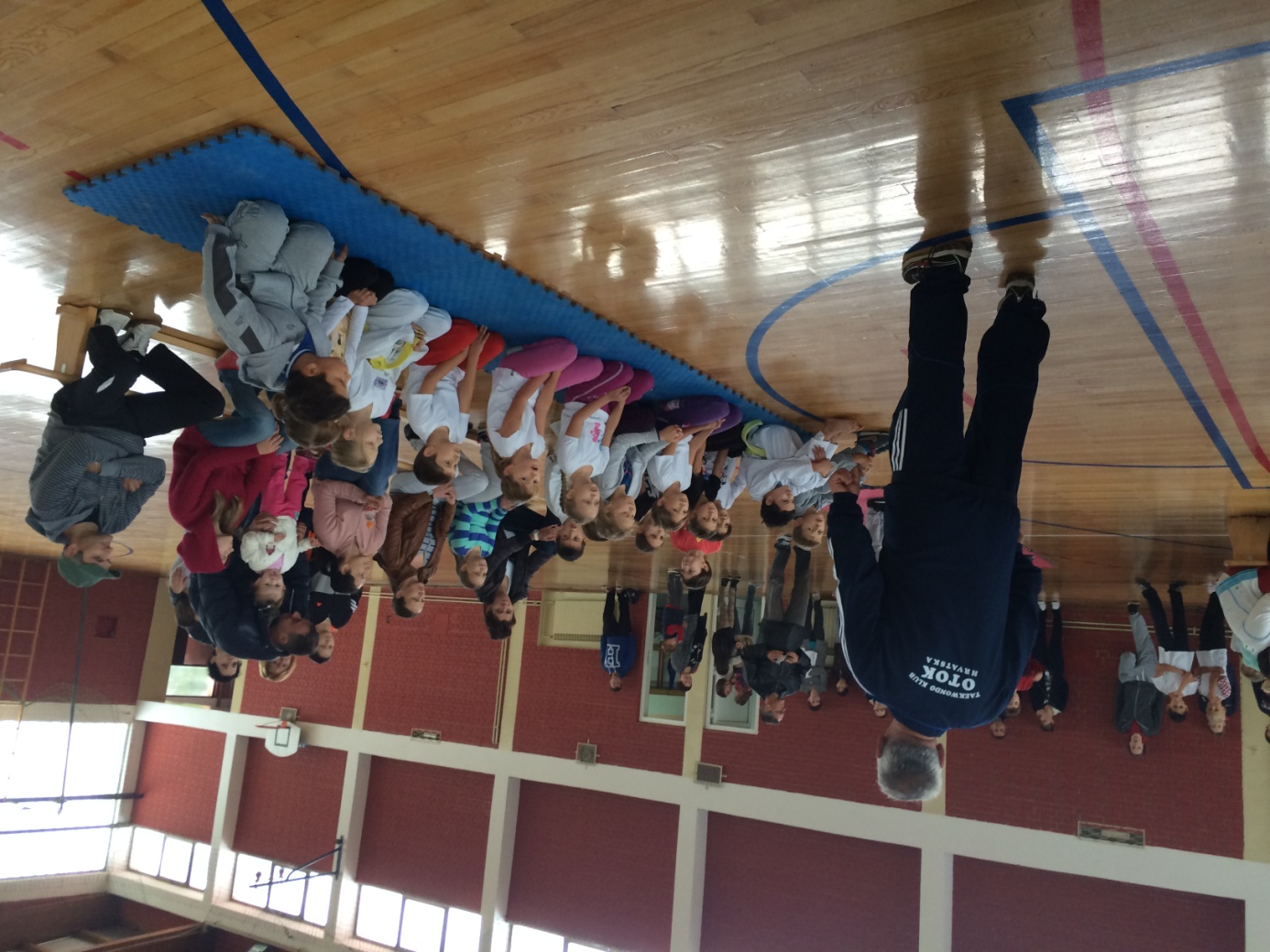 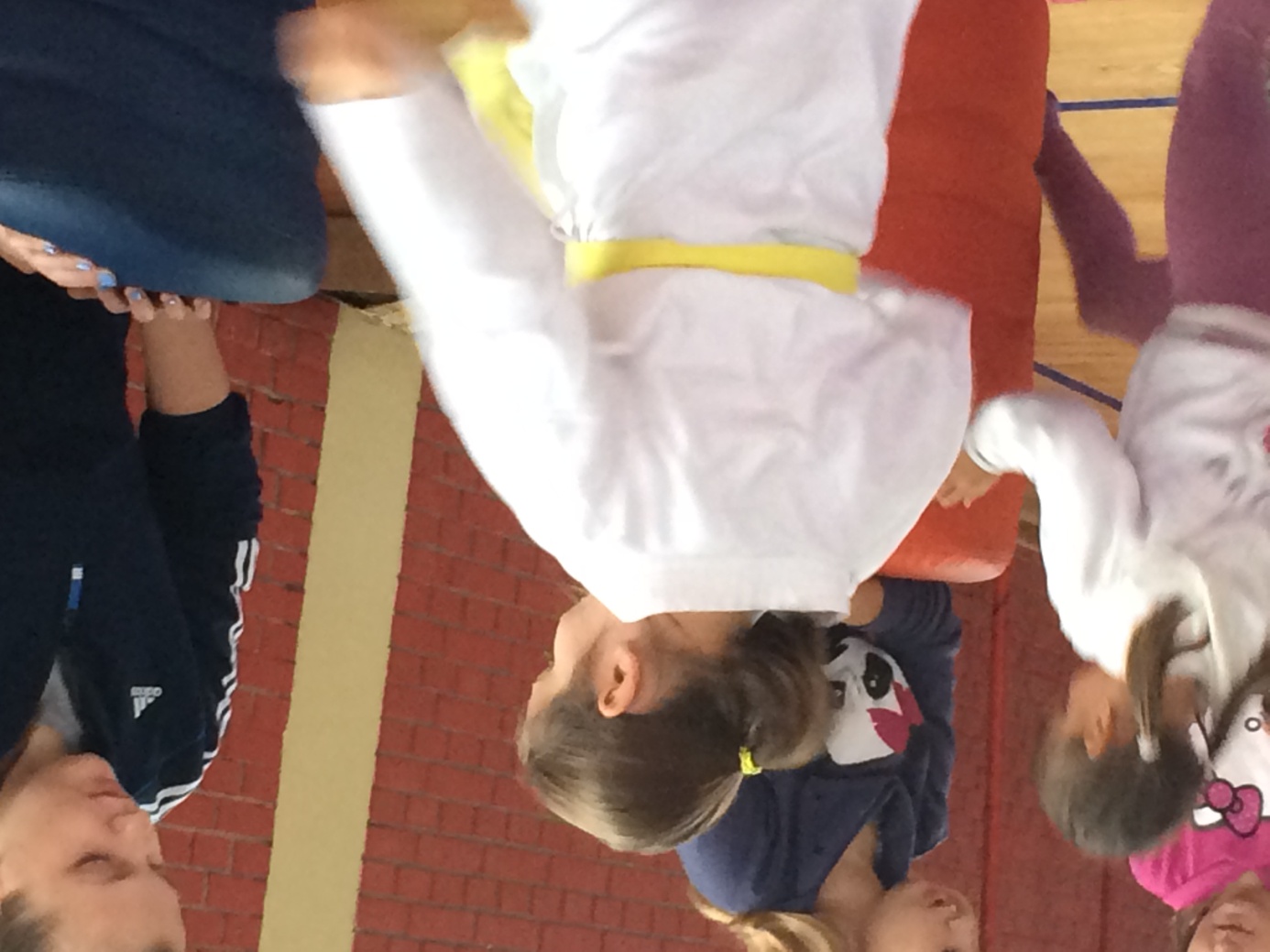 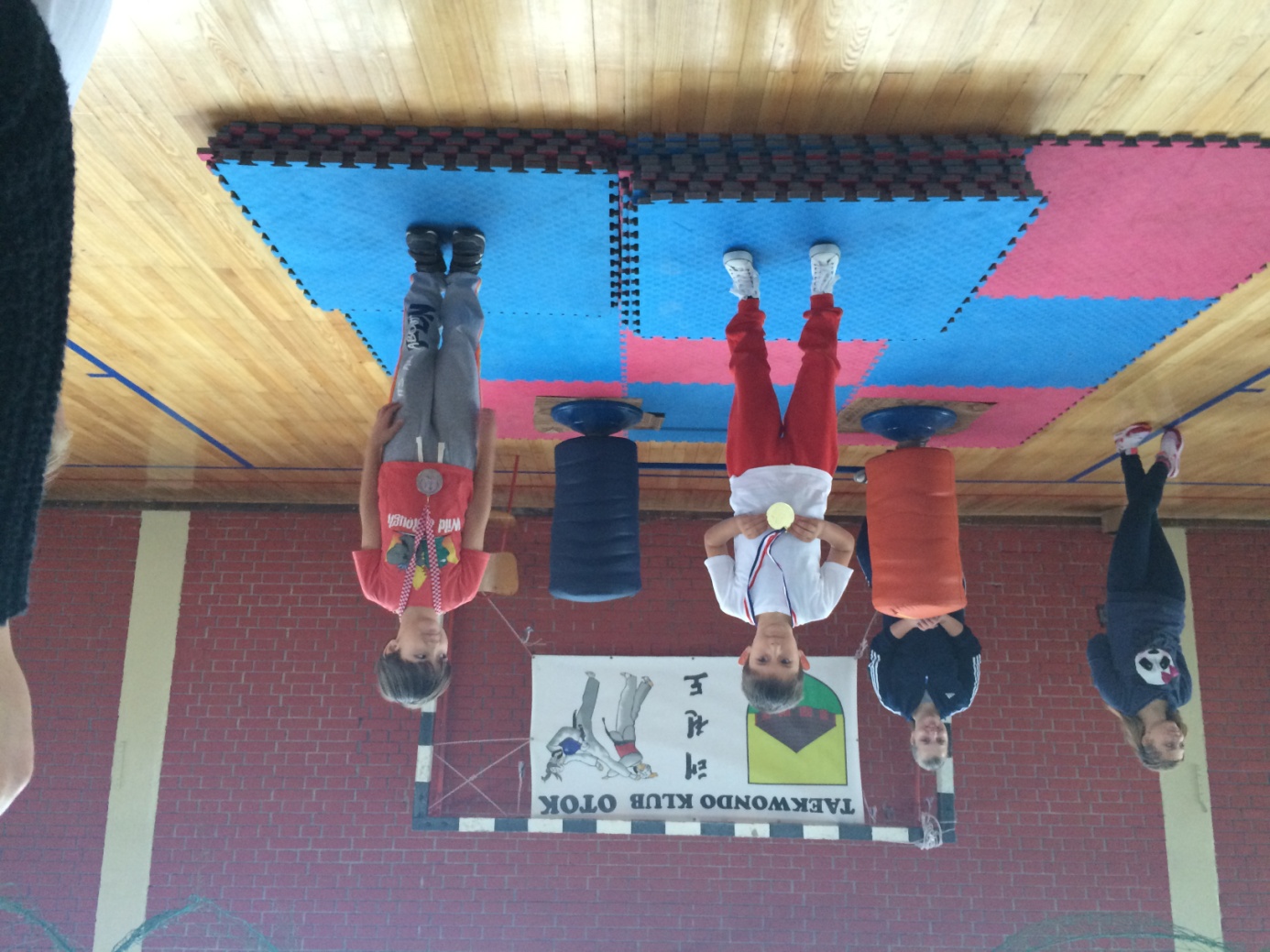 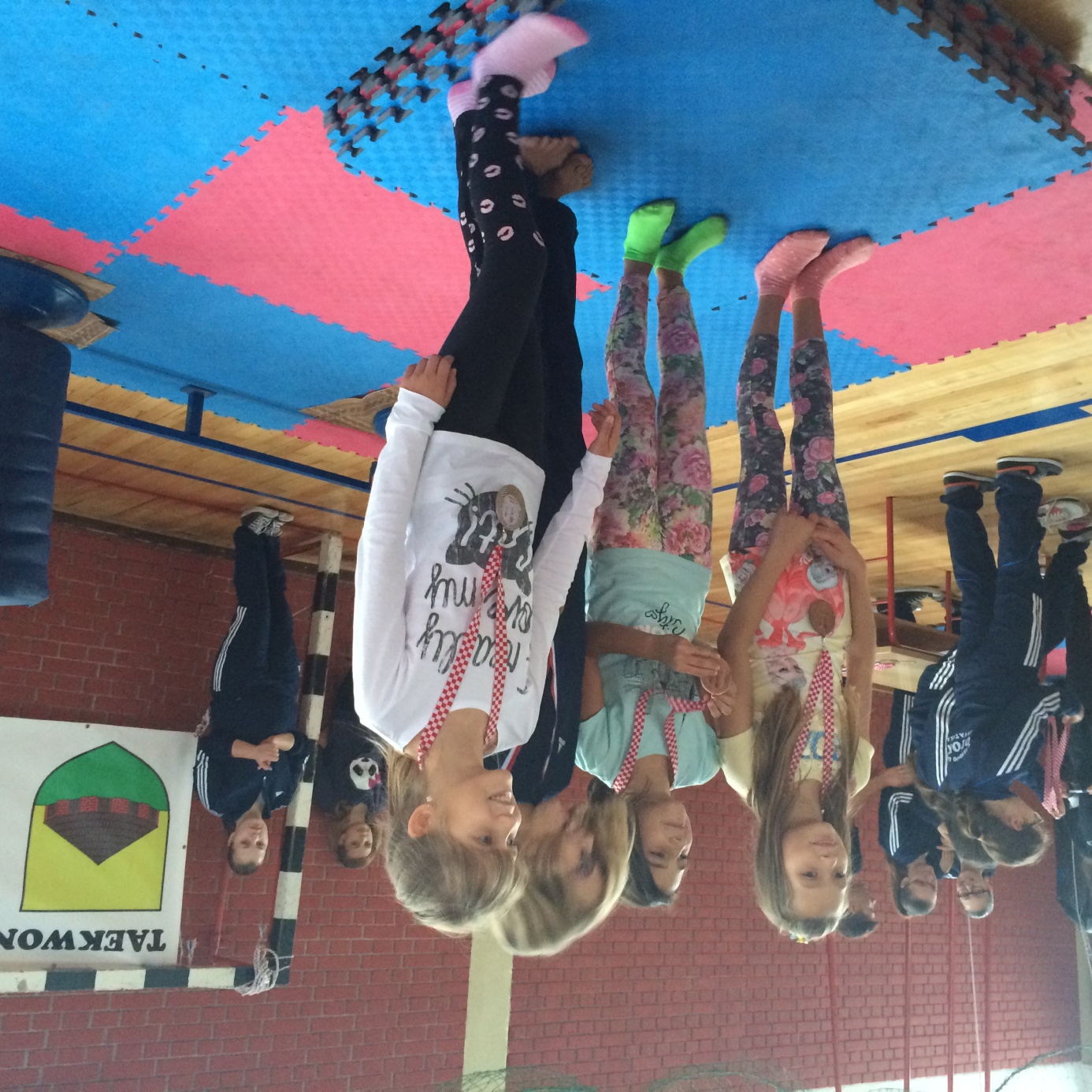 